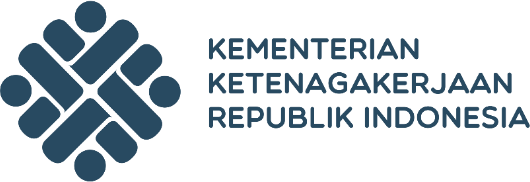 PANDUAN PENGGUNA APLIKASI KARIRHUBAnda dapat mengakses website layanan karirhub Kemnaker melalui alamat: https://karirhub.kemnaker.go.id/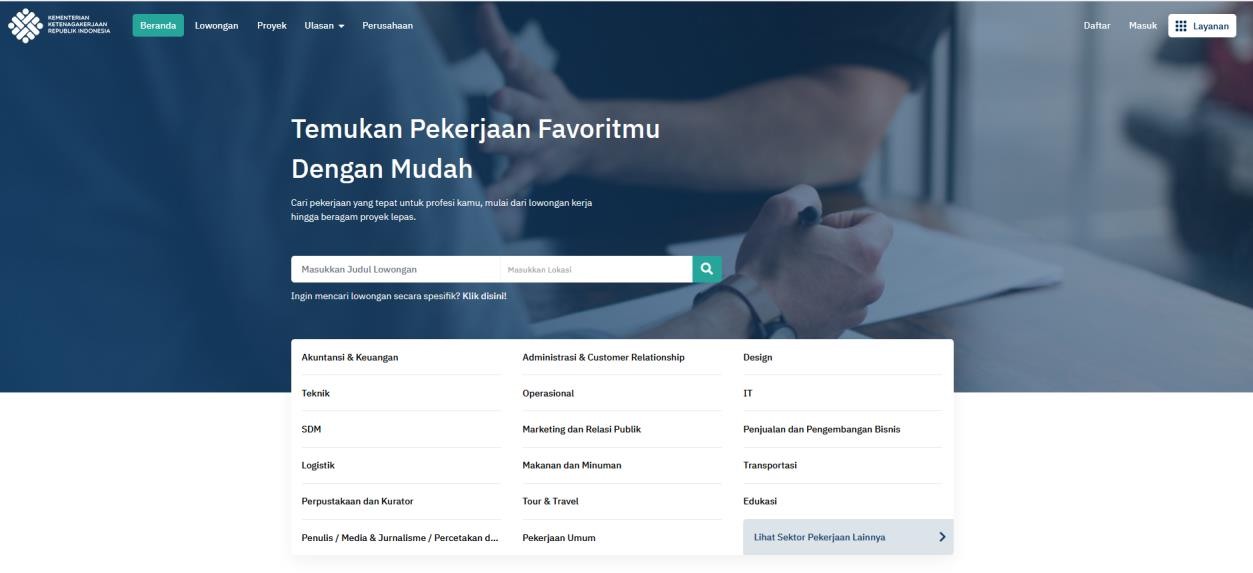 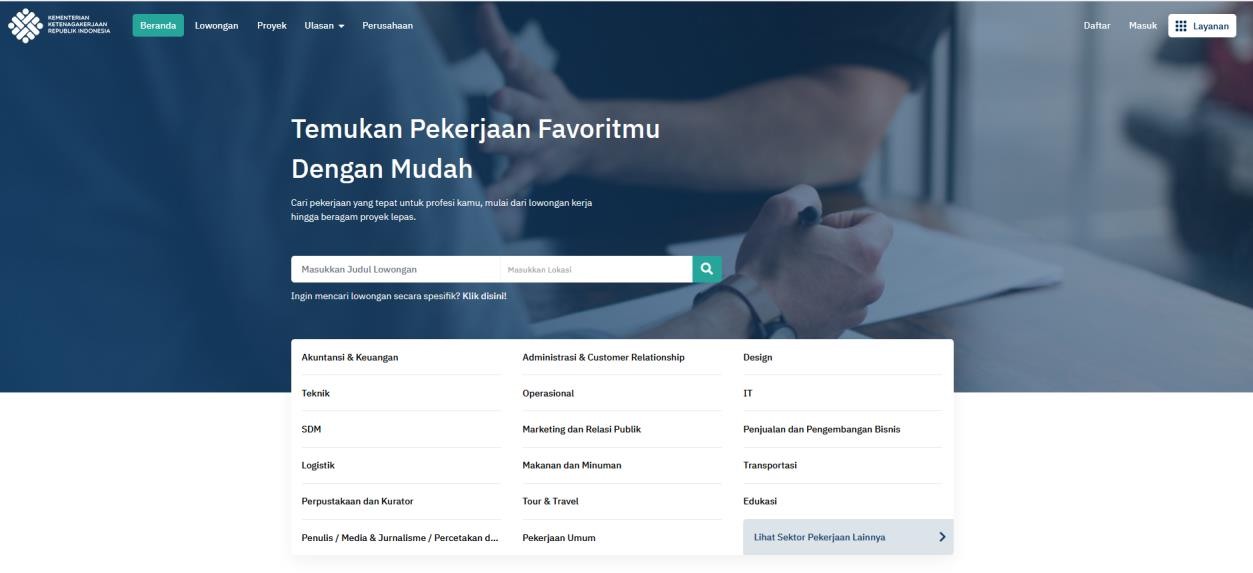 Gambar 1 halaman berandaSetelah selesai menyelesaikan kelengkapan profil silahkan mengunjungi situs https://karirhub.kemnaker.go.id/ PEMBERI KERJA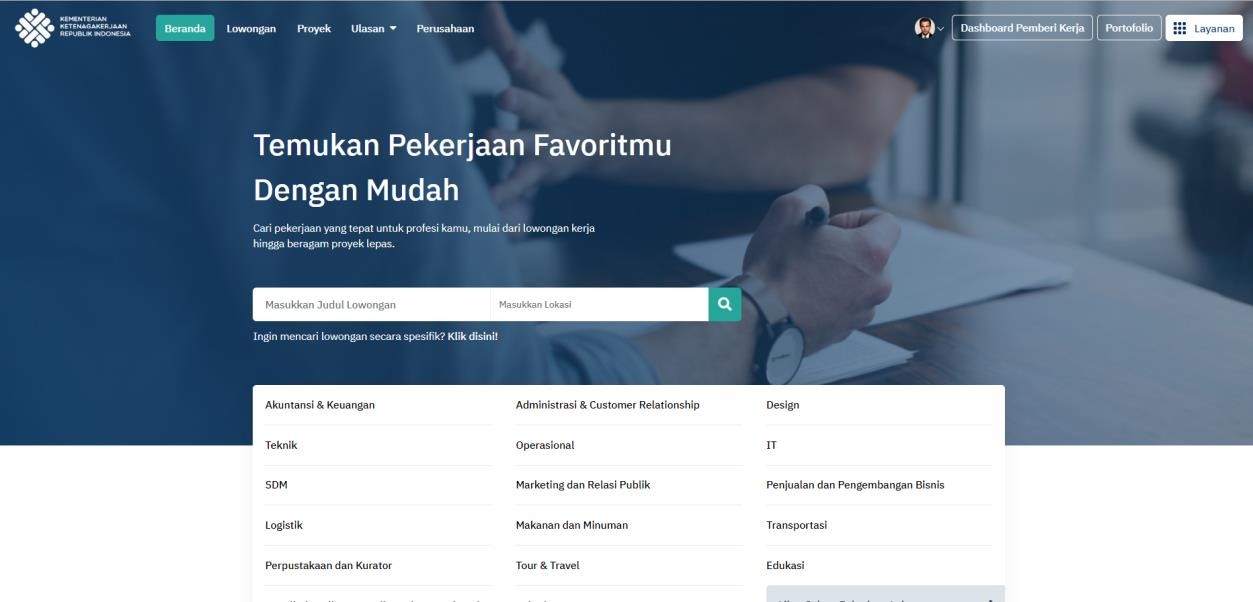 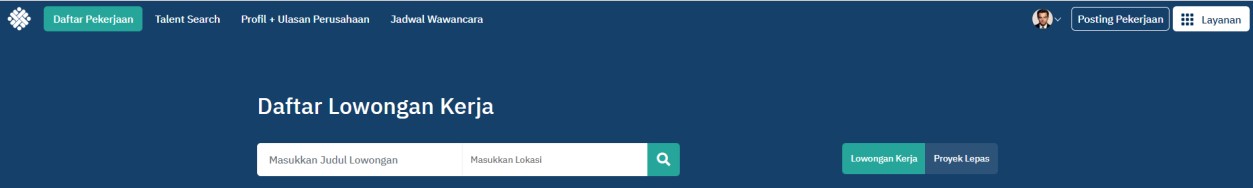 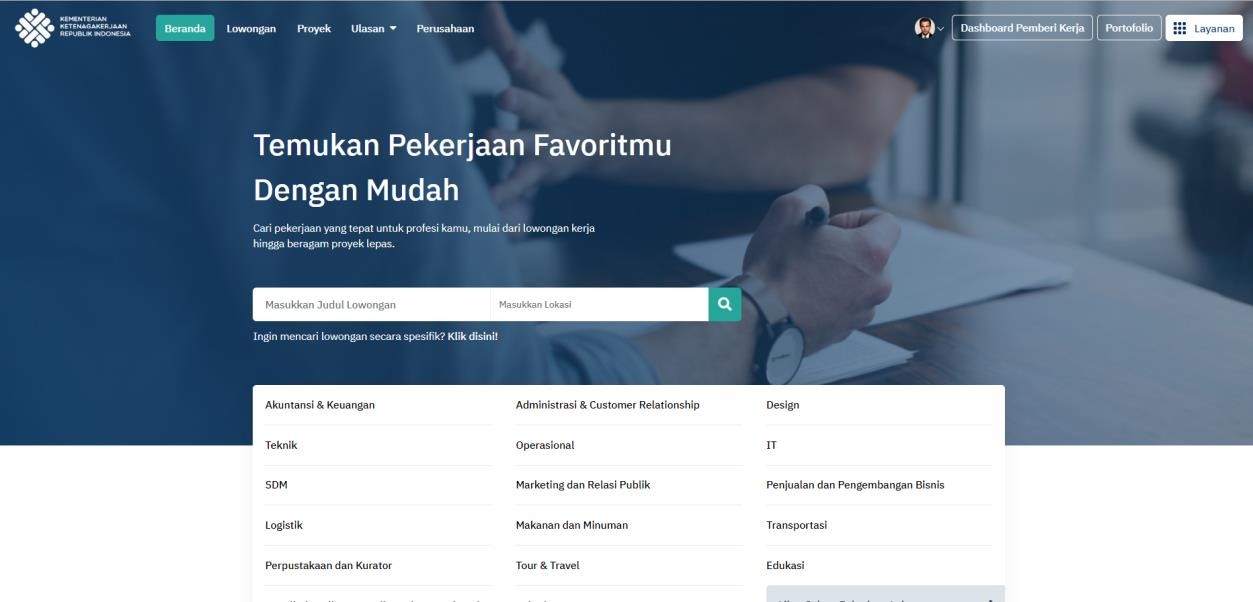 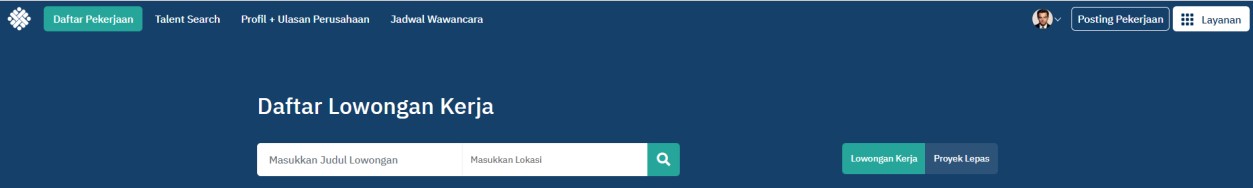 PUBLISH LOWONGAN KERJALangkah - langkah berikut untuk mempublish lowongan:Informasi Lowongan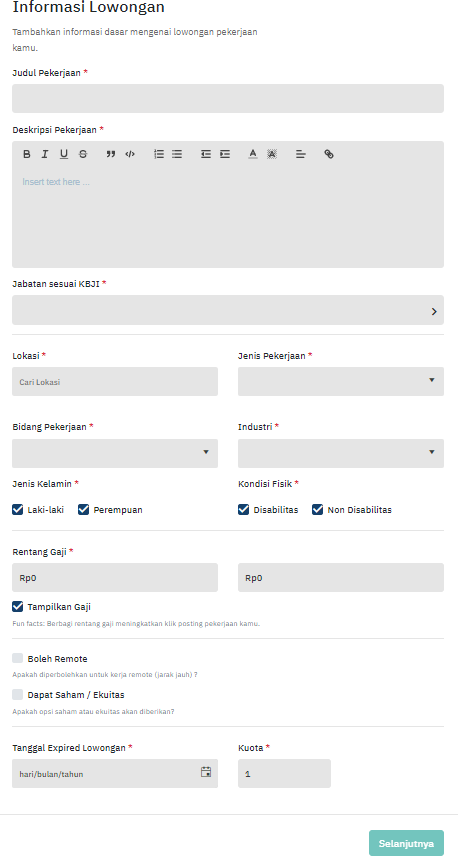 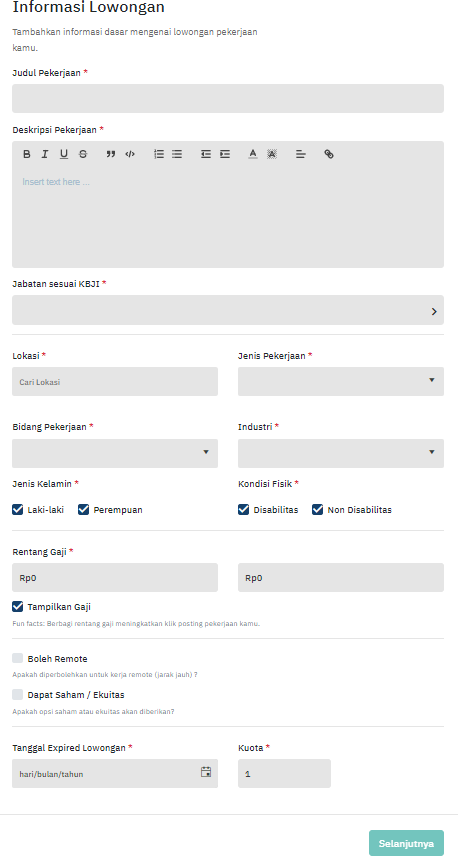 Persyaratan Umum & KhususKeterampilan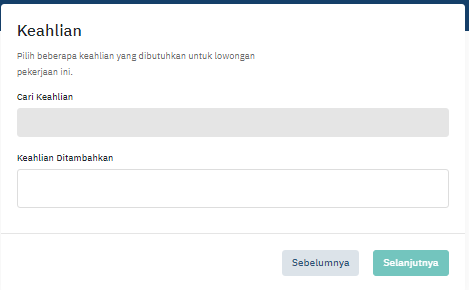 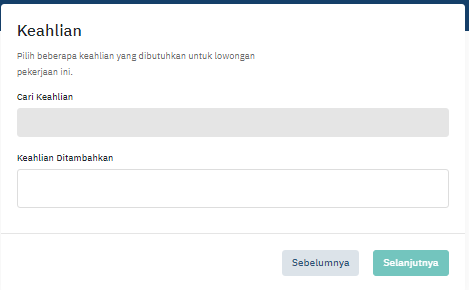 KontakSyarat & KetentuanSyarat dan ketentuan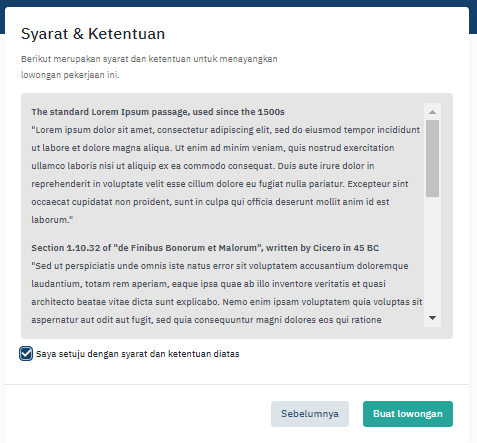 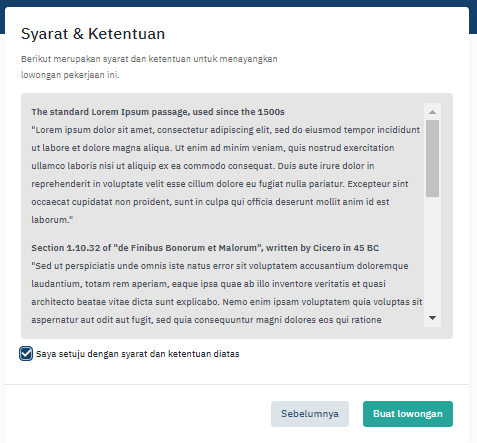 Centang syarat dan ketentuan untuk buat lowongan.PUBLISH PROYEK LEPASLangkah - langkah berikut untuk mempublish proyek lepas:Informasi proyekBerisi tentang judul proyek, deskripsi pekerjaan, lokasi dan kategori pekerjaan.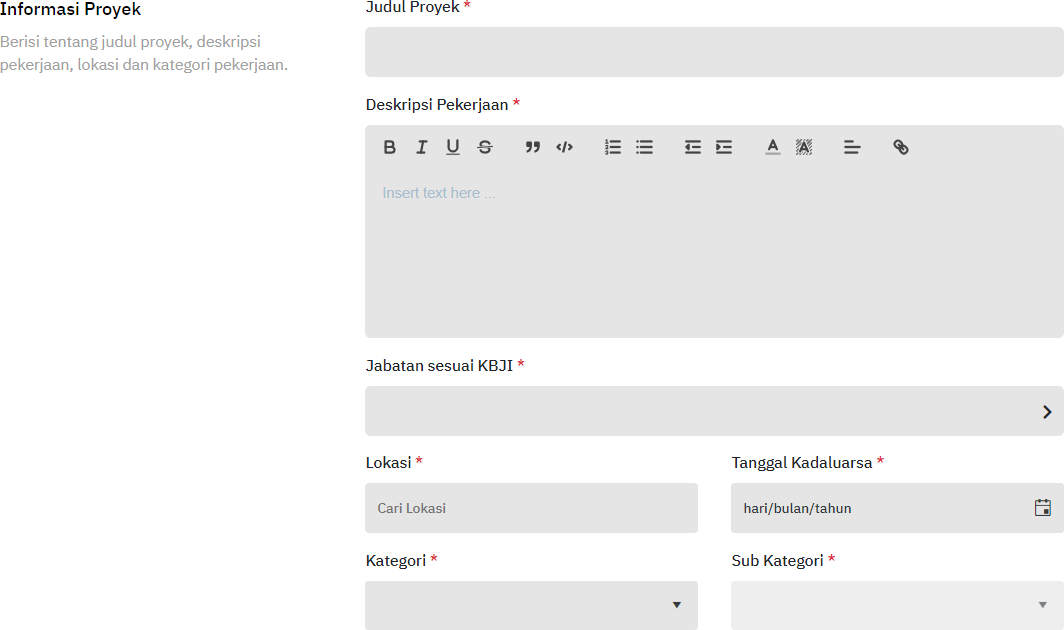 PembayaranBerisi tentang informasi rentang nilai proyek dan tipe pembayaran.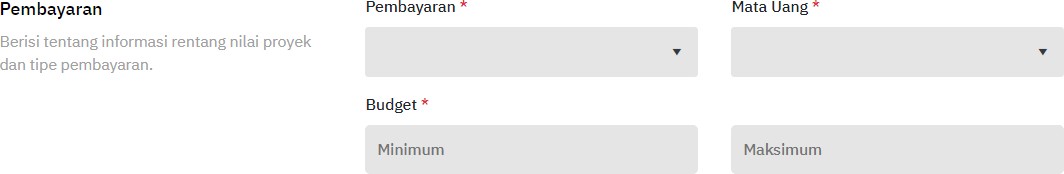 KetrampilanTambahkan keterampilan - keterampilan yang dibutuhkan untuk pekerjaan ini. Keterampilan sangat berpengaruh untuk sistem pencocokan dengan para pekerja lepas.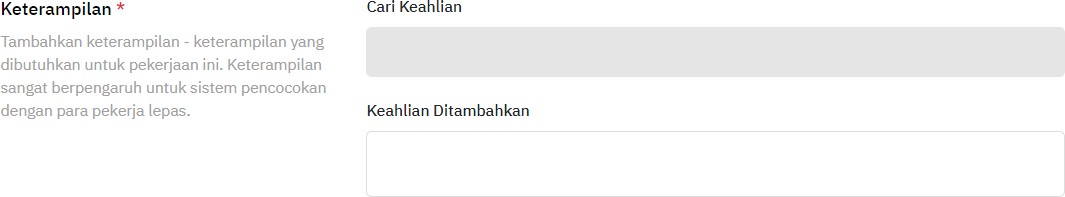 KontakKami akan mengirimkan email ke daftar email dibawah ini untuk setiap tawaran yang masuk.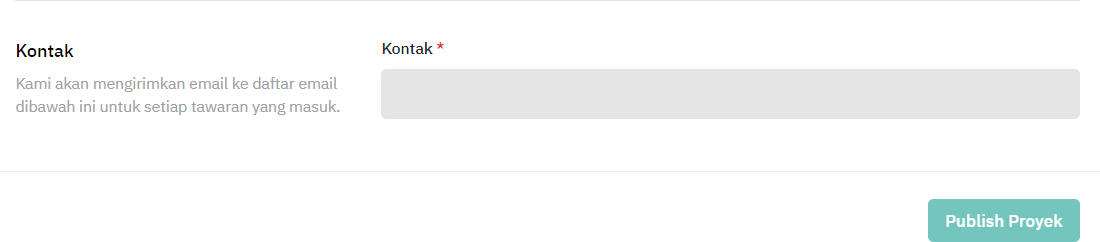 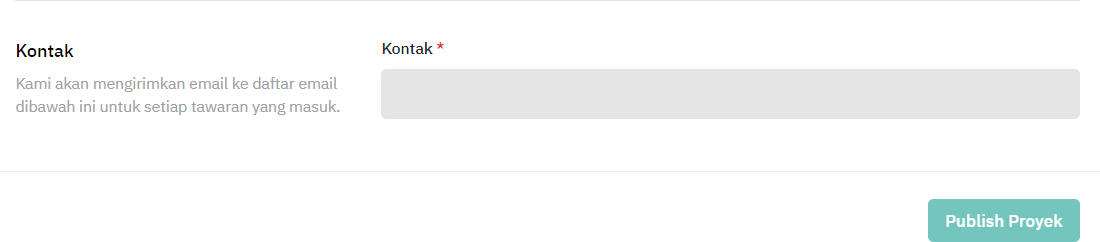 Setelah pendaftaran berhasil maka akan muncul tampilan sebagai berikut: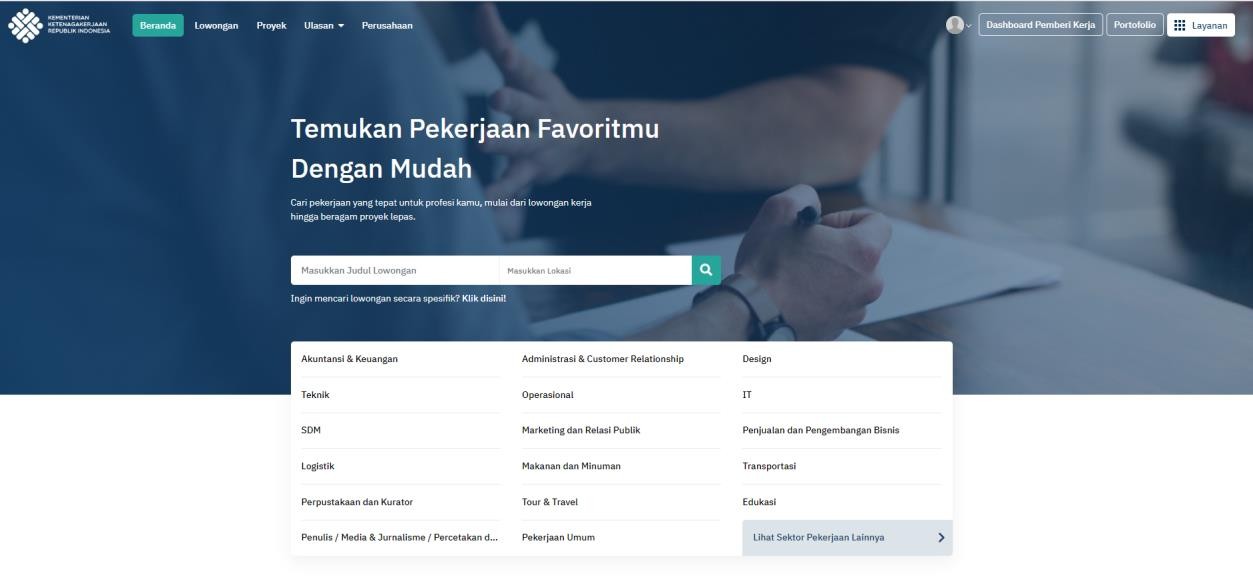 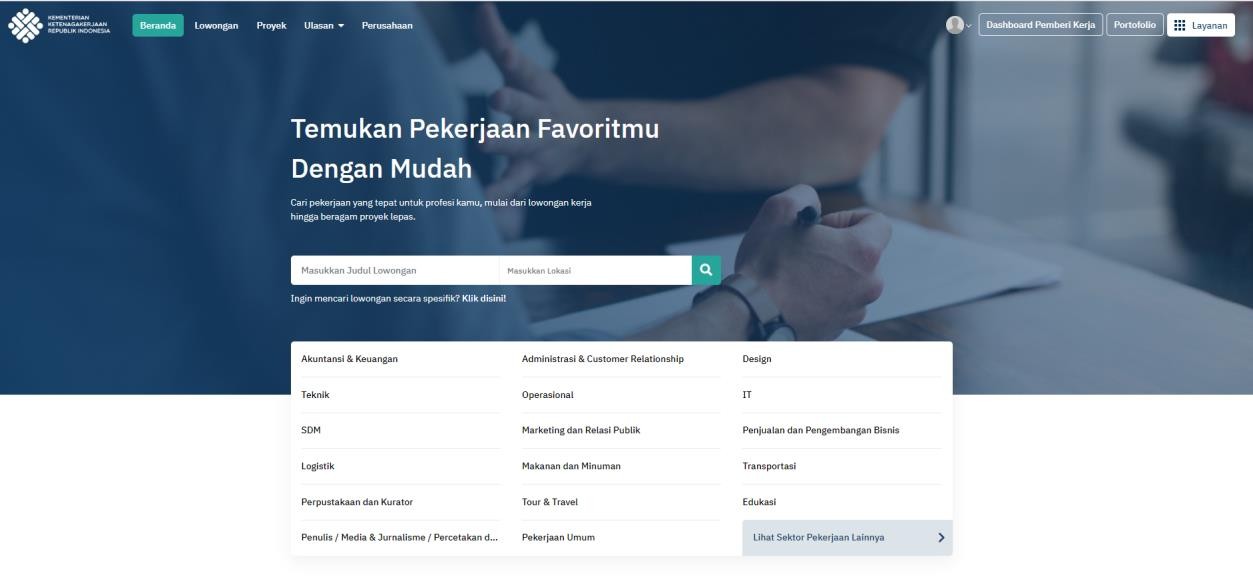 Klik dashboard pemberi kerja akan muncul gambar berikut: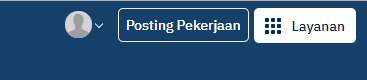 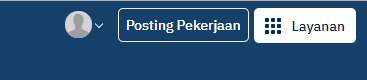 Selanjutnya klik Posting PekerjaanLangkah - langkah berikut untuk mempublish lowongan:Informasi LowonganPersyaratan Umum & KhususKontakSyarat & KetentuanSyarat dan ketentuanCentang syarat dan ketentuan untuk buat lowongan.PUBLISH PROYEK LEPASLangkah - langkah berikut untuk mempublish proyek lepas:Informasi proyekBerisi tentang judul proyek, deskripsi pekerjaan, lokasi dan kategori pekerjaan.PembayaranBerisi tentang informasi rentang nilai proyek dan tipe pembayaran.KetrampilanTambahkan keterampilan - keterampilan yang dibutuhkan untuk pekerjaan ini. Keterampilan sangat berpengaruh untuk sistem pencocokan dengan para pekerja lepas.KontakKami akan mengirimkan email ke daftar email dibawah ini untuk setiap tawaran yang masuk.MELIHAT LOWONGAN KERJA YANG DIBUATUntuk melihat lowongan yang telah dibuat, masuk ke halaman “Dashboard Pemberi Kerja” → “Daftar Pekerjaan”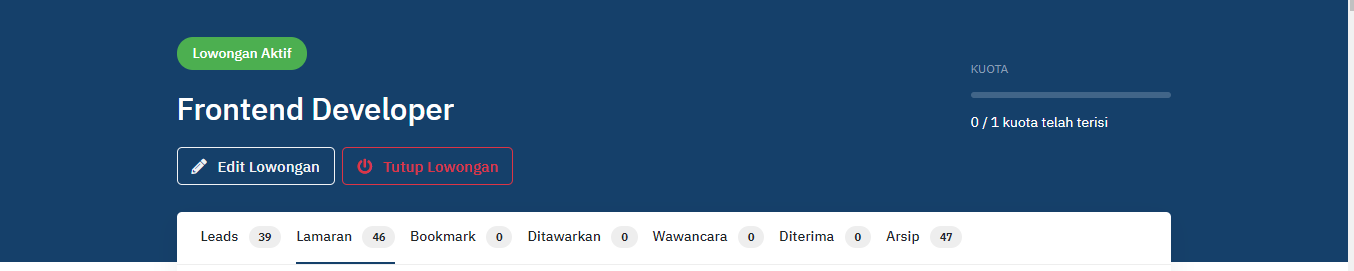 Perusahaan dapat melihat profil pencari kerja yang melamar pada lowongan yang dibuat.  Perusahaan dapat menerima atau memindahkan status pencari kerjaA. PENDAFTARAN AKUNUntuk memulai pendaftaran klik menu daftar, selanjutnya akan muncul halaman untuk masuk ke dalam aplikasi. Apabila belum memiliki akun klik Daftar Sekarang.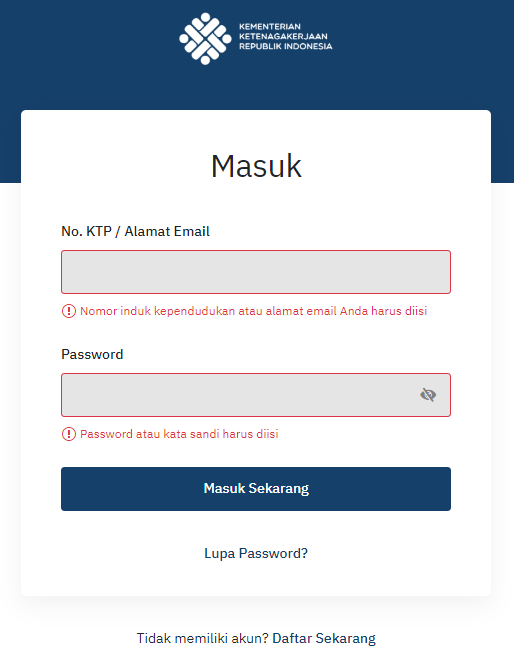 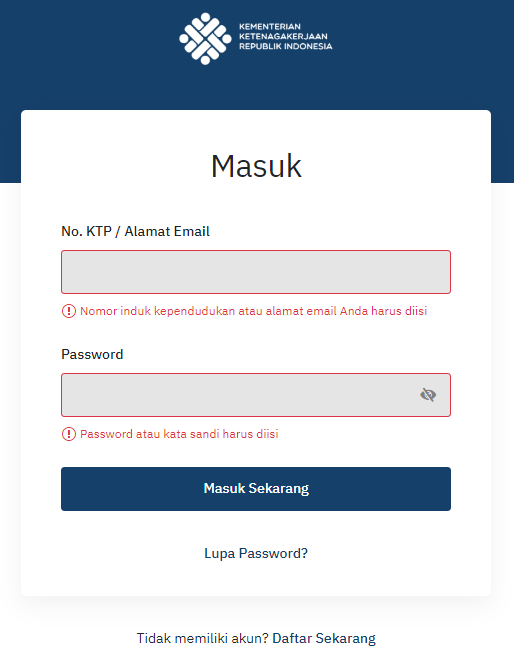 Gambar 2 klik daftar sekarang untuk mendaftar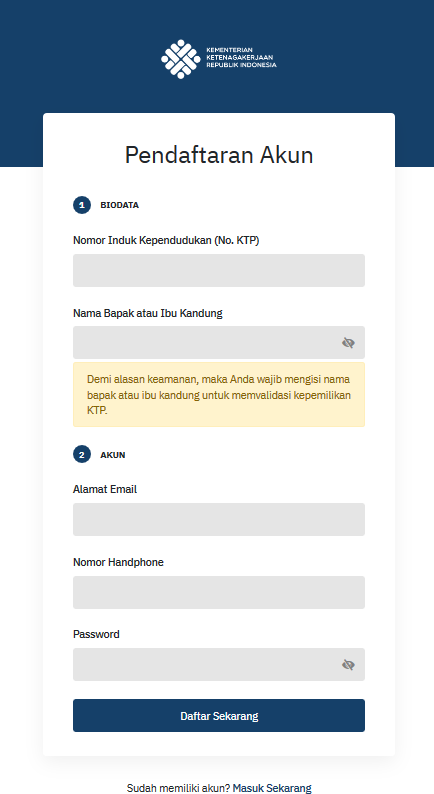 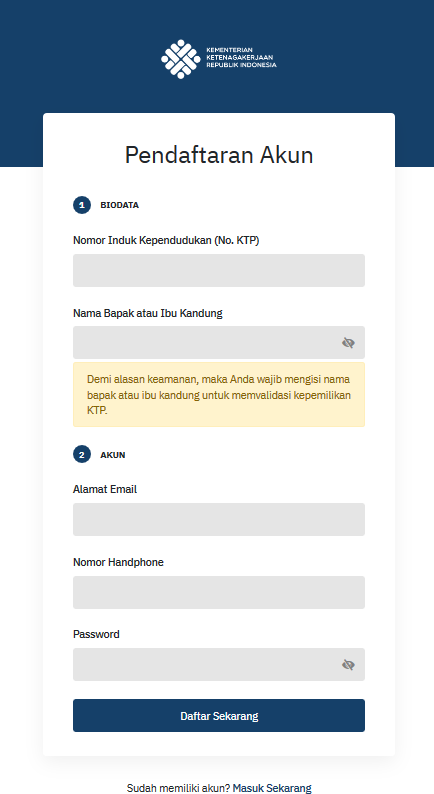 Gambar 3 daftar akunPEDAFTARAN AKUNUntuk pendaftaran akun, maka anda harus mengisi data biodata dan akun.BIODATAPada kolom biodata anda wajib memasukkan data:Nomor Induk Kependudukan (No.KTP)Nama Bapak atau Ibu Kandung (Demi alasan keamanan, maka Anda wajib mengisi nama bapak atau ibu kandung memvalidasi kepemilikan KTP).AKUNPada kolom akun anda wajib memasukkan data:Alamat emailNomor HandphonePasswordSelanjutkan klik daftar sekarang.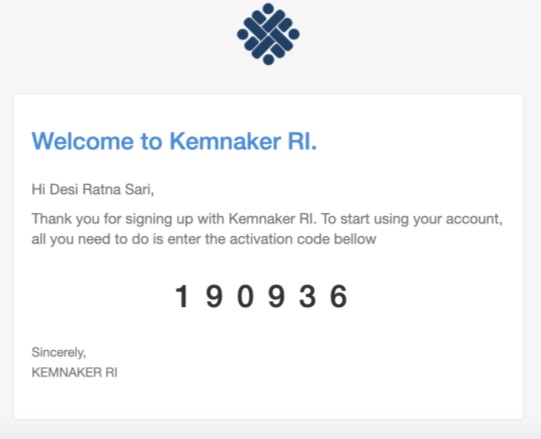 Gambar kode verifikasi yang dikirimkan ke emailKode verifikasi akan terkirim ke alamat email yang di ketik sebelumnya.Masukkan kode verifikasi tersebut kedalam aplikasi.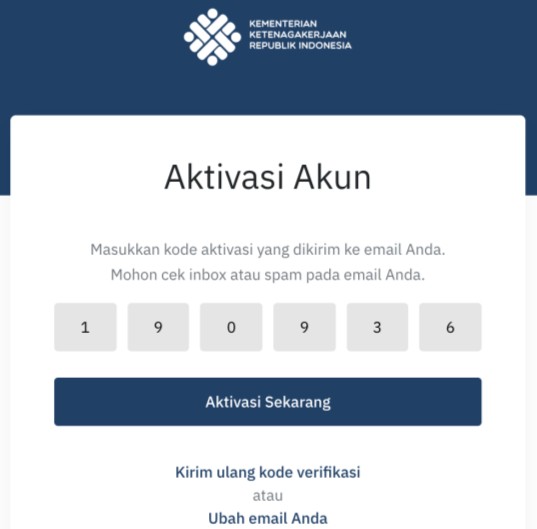 Gambar kode aktivasi akunSetelah berhasil aktivasi, maka anda akan diminta melengkapi data profil.Setelah berhasil aktivasi, maka anda akan diminta melengkapi data profil.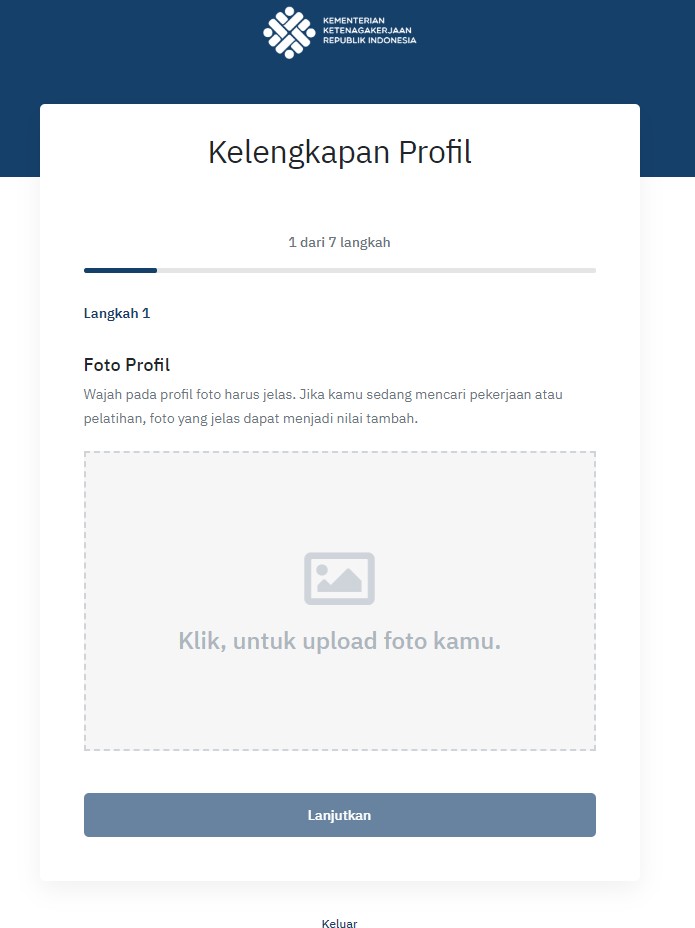 Gambar kelengkapan foto profilFoto ProfilMasukkan foto profil anda dengan gambar wajah yang jelas. Jika sedang mencari pekerjaan atau pelatihan, foto yang jelas dapat menjadi nilai tambah.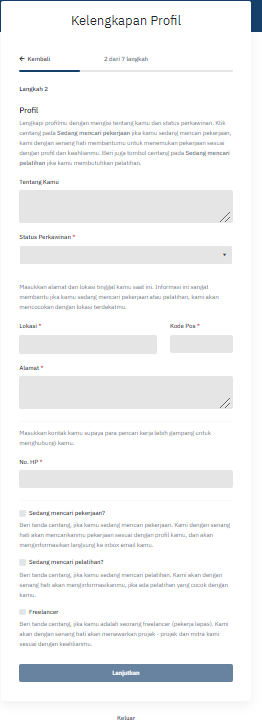 Gambar kelengkapan profileProfilIsi kelengkapan profil dengan:TentangStatus perkawinanLokasiKode posNo HpPilihan apakah Anda sedang mencari pekerjaan?Pilihan sedang mencari pelatihanPilihan freelancer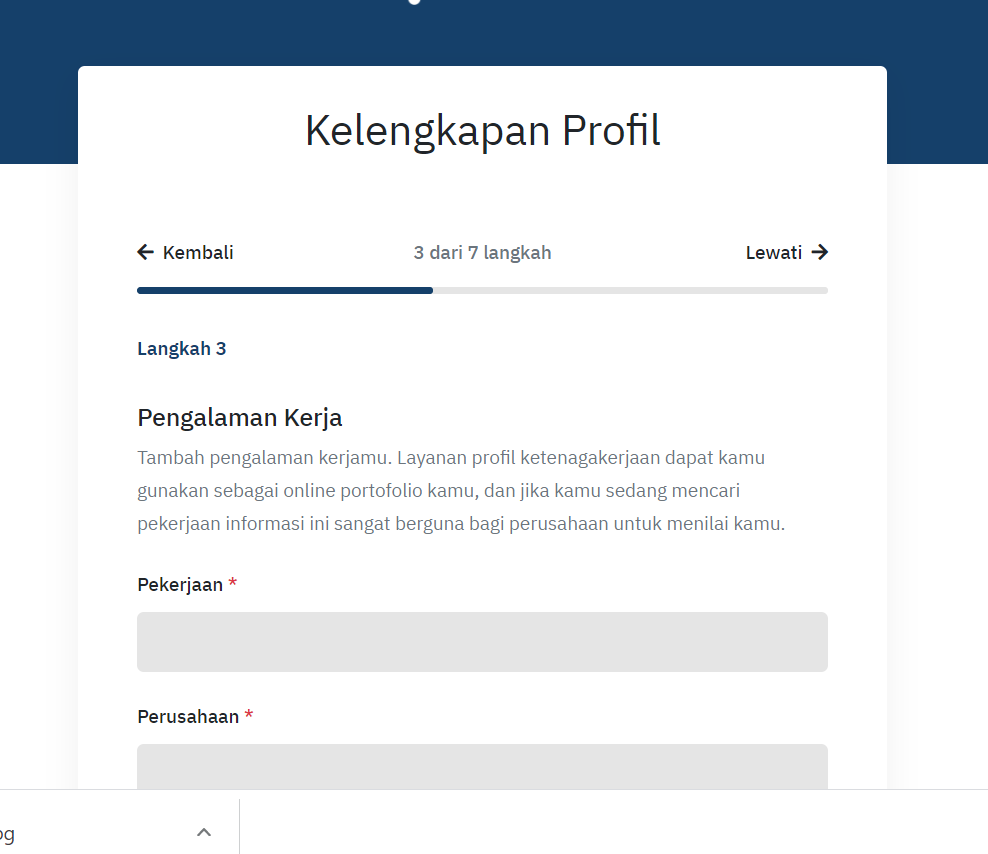 Pengelaman KerjaJika pencari kerja telah memiliki pengalaman kerja maka pencari kerja dapat mengisi kelengkapan pekerjaan jika belum dapat melewati dengan memilih “Lewati”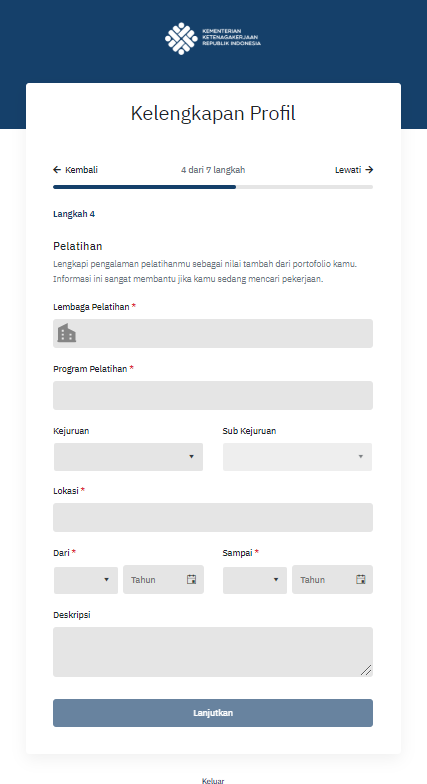 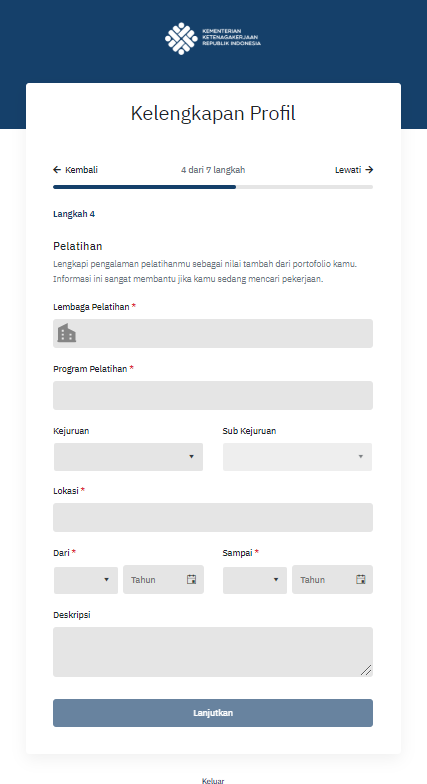 Gambar kelengkapan pelatihanPelatihanLengkapi pengalaman pelatihan Anda sebagai nilai tambah portofolio meliputi:Lembaga pelatihanProgram pelatihanKejuruanSub kejuruanLokasiJangka waktuDeskripsiSelanjutnya klik tombol lanjutkan.*catatan:Anda bisa melewati tahapan ini.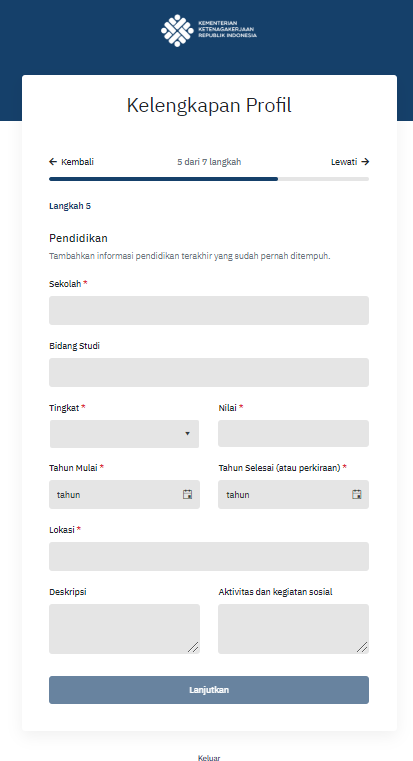 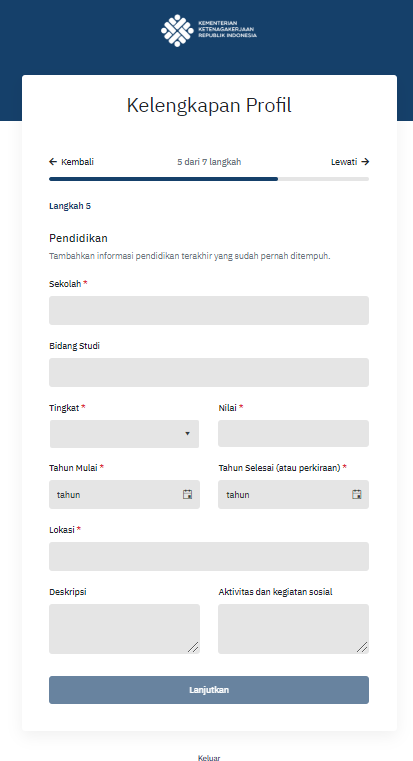 Gambar kelengkapan keahlianPendidikanTambahkan informasi pendidikan terakhir yang sudah ditempuh yaitu:SekolahBidang studiTingkatNilaiTahun mulaiTahun selesai (atau perkiraan)LokasiDeskripsiAktivitas dan kegiatan sosial Selanjutnya klik tombol lanjutkan.*catatan:Anda bisa melewati tahapan ini.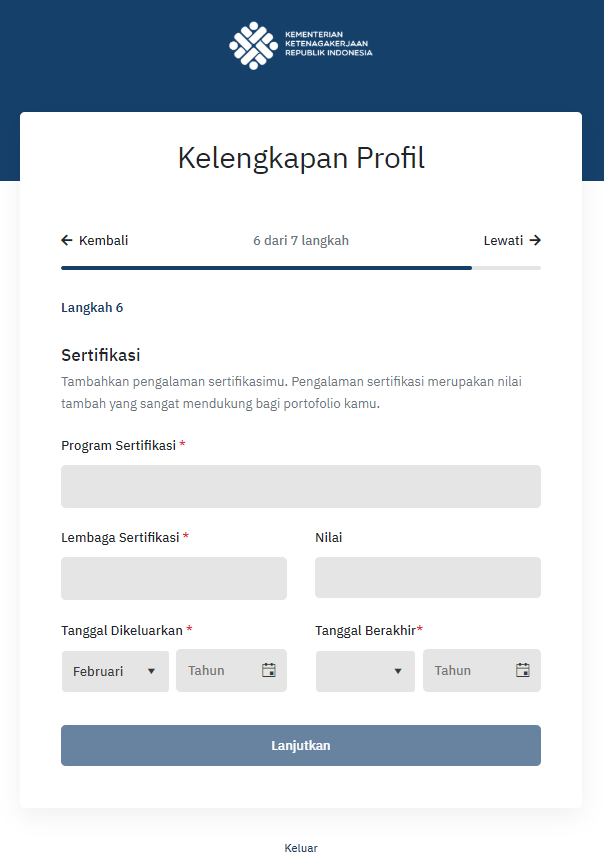 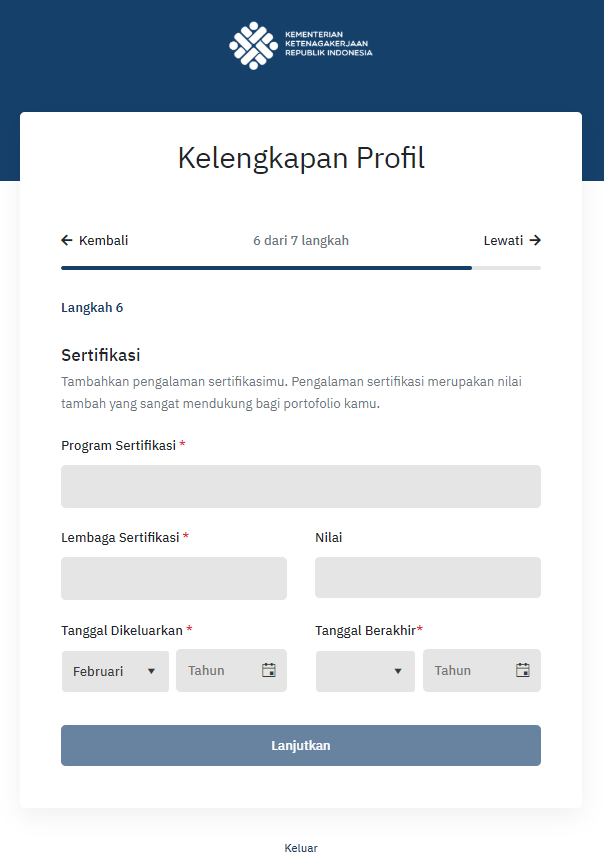 Gambar kelengkapan sertifikasiSertifikasiTambahkan informasi pengalaman sertifikasi untuk mendukung portopolio yaitu:Program sertifikasiLembaga sertifikasiNilaiTanggal dikeluarkanTanggal berakhir*catatan:Anda bisa melewati tahapan ini.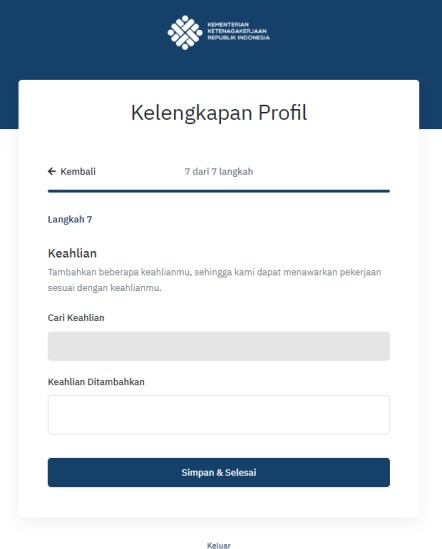 Gambar kelengkapan keahlianKeahlianTambahkan beberapa keahlian sehingga perusahaan menawarkan pekerjaan sesuai keahlian.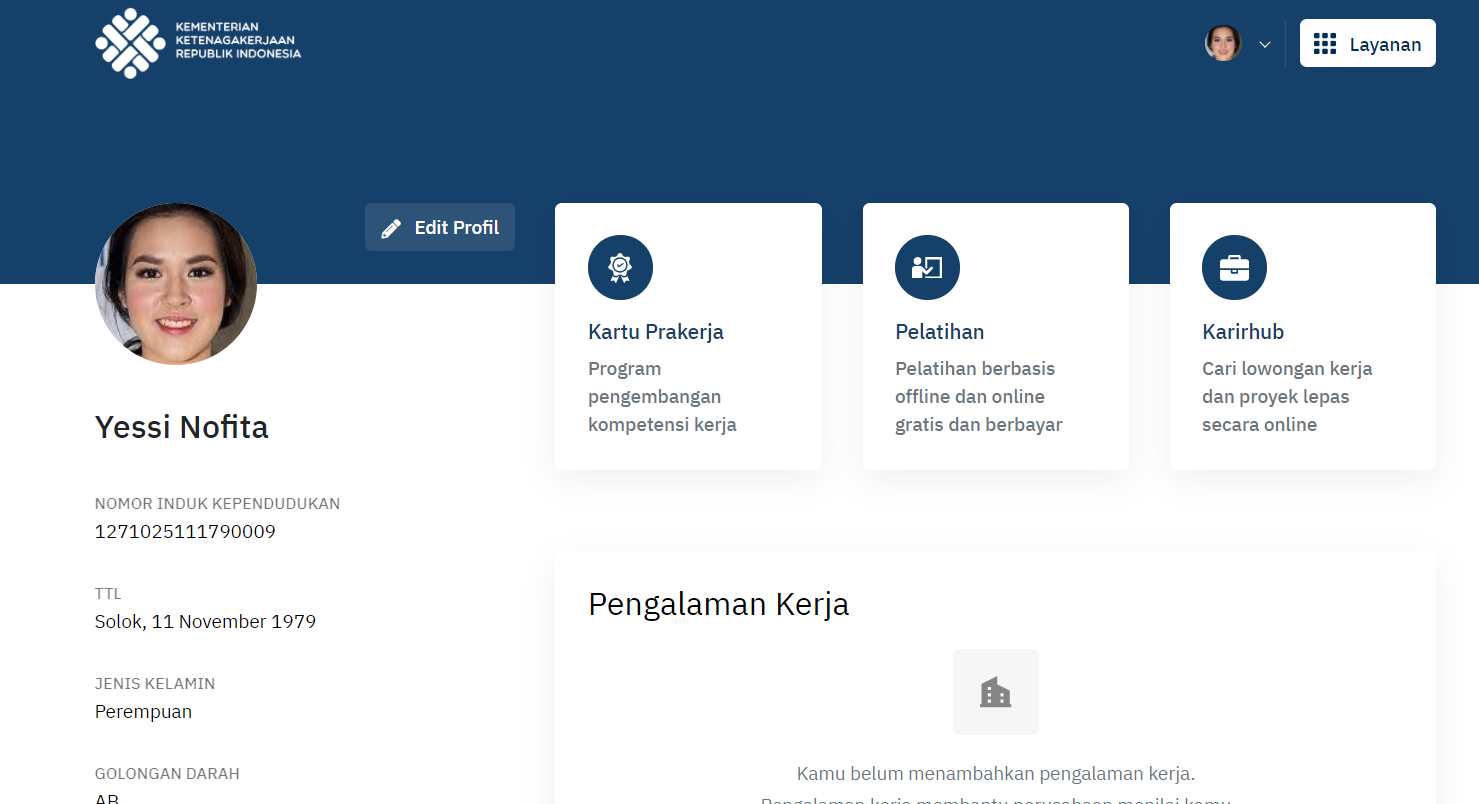 ProfilMaka akan tampil halaman profil yang berisi kelengkapan data diri yang telah tadi telah di tambahkan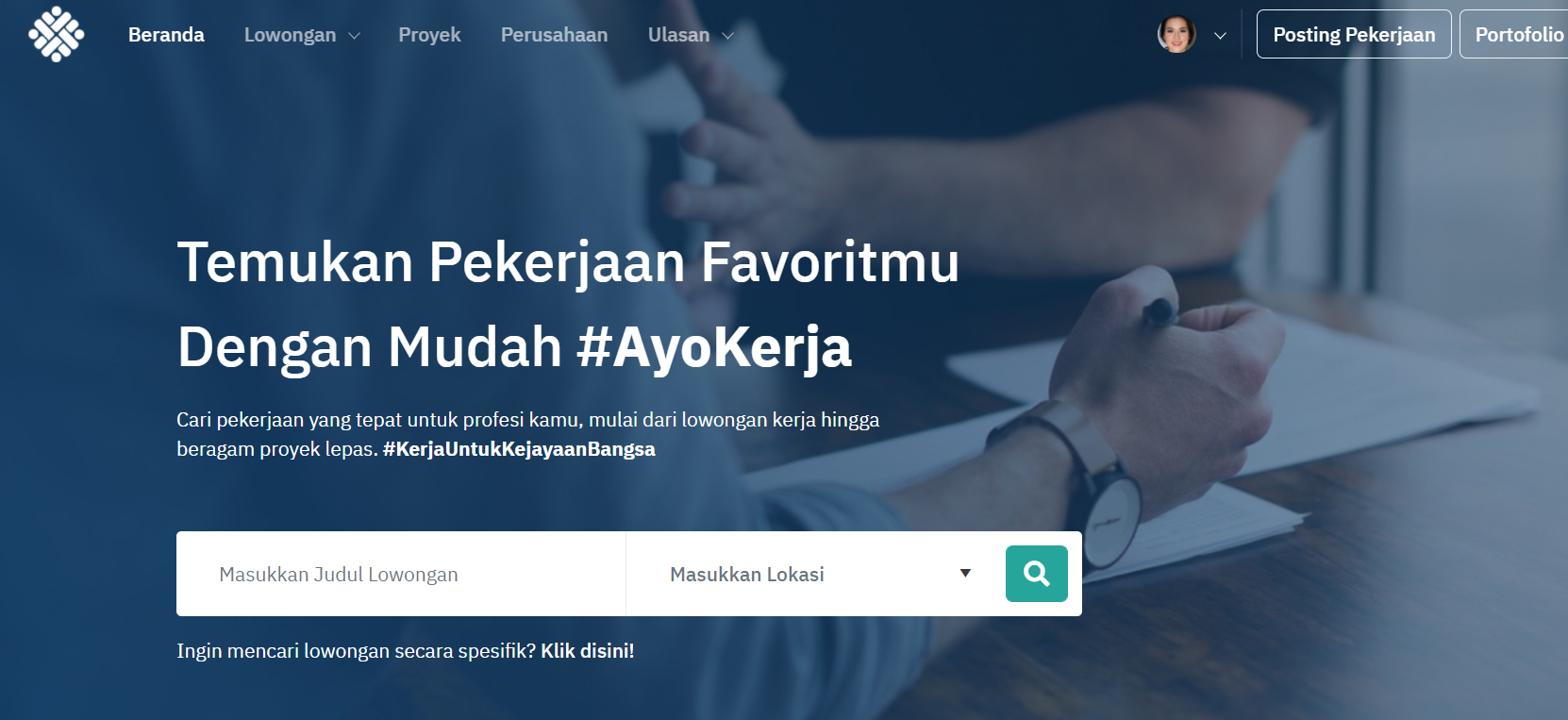 Pemberi kerja memilih “Posting Pekerjaan” untuk membuat Lowongan Pekerjaan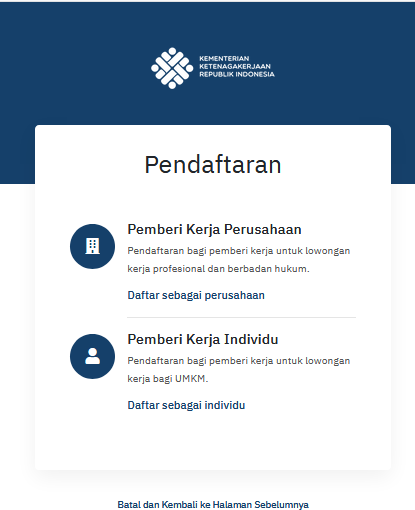 Ada 2 jenis pendaftaran bagi pemberi kerja yang ingin mempunyai lowongan yaitu:Pemberi Kerja Perusahaan Pendaftaran bagi pemberi kerja untuk lowongan kerja profesional dan berbadan hukum.Pemberi Kerja IndividuPendaftaran bagi pemberi kerja untuk lowongan kerja bagi UMKM.Pemberi Kerja Perusahaan ( Belum memiliki kode WLKP ) Untuk mendaftar sebagai pemberi kerja berbadan hukum / perusahaan. Perusahaan harus terdaftar terlebih dahulu di layanan Wajib Lapor Ketenagakerjaan RI.Pemberi Kerja Perusahaan ( Sudah memiliki kode WLKP )Untuk mendaftar sebagai pemberi kerja berbadan hukum / perusahaan. Perusahaan kamu harus terdaftar terlebih dahulu di layanan Wajib Lapor Ketenagakerjaan RI.Pemberi Kerja Perusahaan ( Belum memiliki kode WLKP ) Untuk mendaftar sebagai pemberi kerja berbadan hukum / perusahaan. Perusahaan harus terdaftar terlebih dahulu di layanan Wajib Lapor Ketenagakerjaan RI.Pemberi Kerja Perusahaan ( Sudah memiliki kode WLKP )Untuk mendaftar sebagai pemberi kerja berbadan hukum / perusahaan. Perusahaan kamu harus terdaftar terlebih dahulu di layanan Wajib Lapor Ketenagakerjaan RI.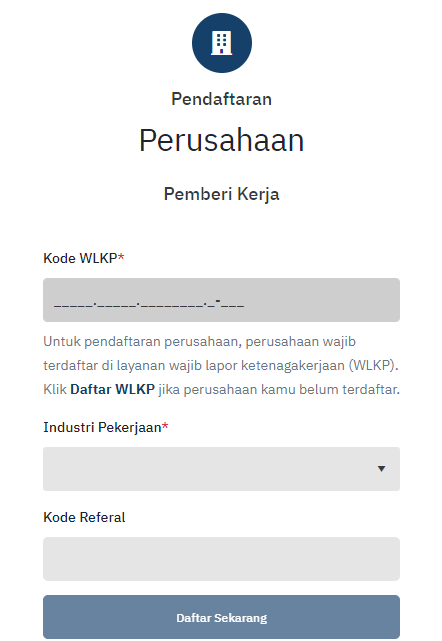 Perusahaan pemberi kerja adalah perusahaan yang sudah terdaftar di aplikasi Wajib Lapor Ketenagakerjaan Perusahaan (WLKP). Isi kolom pendaftaran dengan data:Kode WLKPIndustri pekerjaanKode Referral Admin Kabupaten/Kota (Tidak Wajib)Selanjutnya klik Daftar SekarangSetelah berhasil daftar, maka akan masuk ke halaman dashboard pemberi kerja.Setelah berhasil daftar, maka akan masuk ke halaman dashboard pemberi kerja.Klik tombol Dashboard Pemberi Kerja Klik tombol posting pekerjaan    Untuk memulai posting pekerjaan, klik tombol posting pekerjaan.Klik tombol Dashboard Pemberi Kerja Klik tombol posting pekerjaan    Untuk memulai posting pekerjaan, klik tombol posting pekerjaan.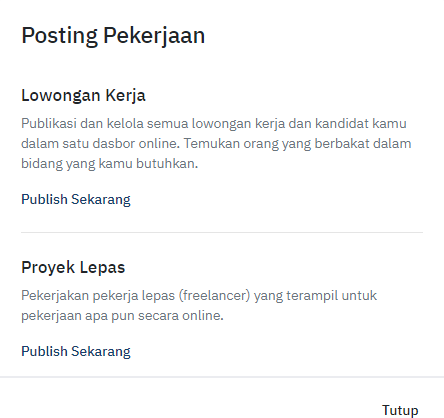 Posting pekerjaan sesuai dengan kebutuhan perusahaan berupa:Lowongan kerjaPublikasi dan kelila semua lowongan kerja dan kandidat kamu dalam satu dasbor online. Temukan orang yang berbakat dalam bidang yang dibutuhkan.Proyek lepasPekerjakan pekerja lepas (freelancer) yangterampil untuk pekerjaan apapun secara online.Informasi LowonganTambahkan informasi dasar mengenai lowongan pekerjaan:Judul PekerjaanDeskripsi pekerjaanPilih jabatan sesuai KBJI (Klasifikasi Baku Jabatan Indonesia)LokasiJenis PekerjaanBidang PekerjaanIndustriJenis KelaminKondisi fisik (disabilitas, non disabilitas)Rentang Gaji 11.Pekerjaan boleh diremote atau tidak 12.Tanggal expiredlowongan 13.KuotaKlik Selanjutnya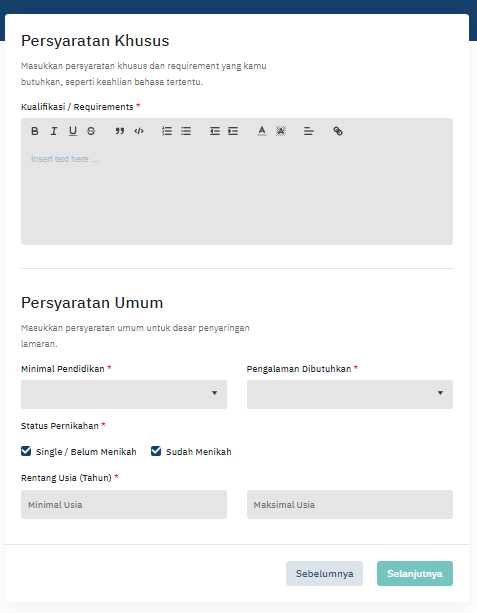 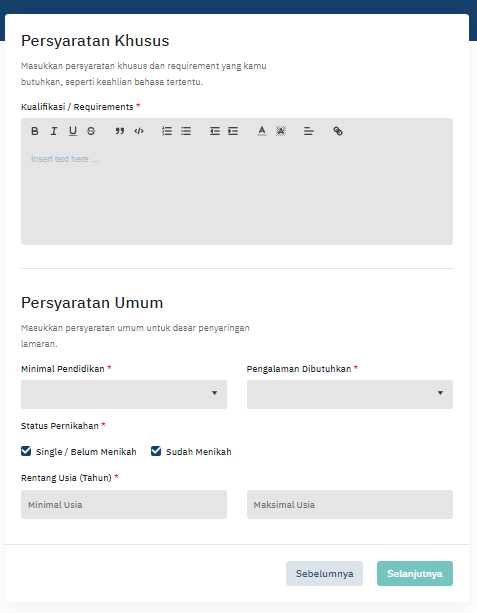 Persyaratan KhususMasukkan persyaratan khusus dan requirement yang kamu butuhkan, seperti keahlian bahasa tertentu.Kualifikasi / Requirements *Minimal PendidikanPengalaman DibutuhkanStatus Pernikahan *Rentang usia Klik selanjutnya.KeahlianTambahkan informasi keahlian Klik Selanjutnya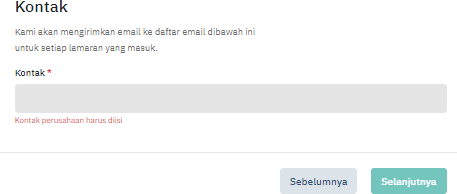 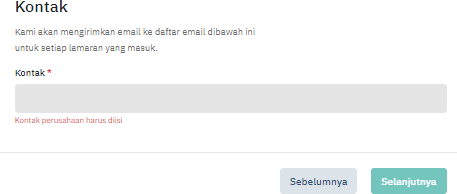 KontakKami akan mengirimkan email ke daftar email dibawah ini untuk setiap lamaranyang masuk.2. Pemberi Kerja Individu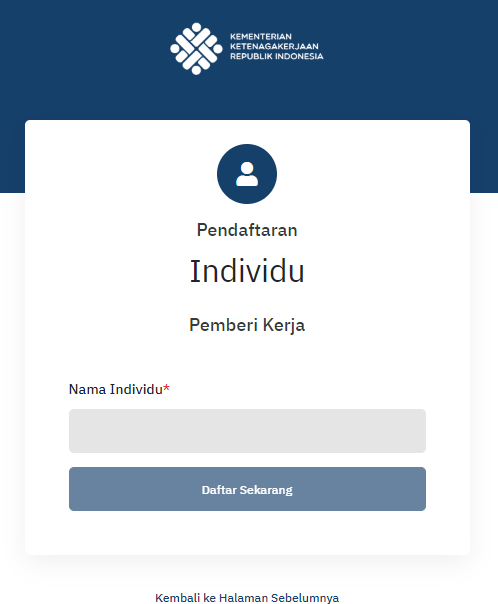 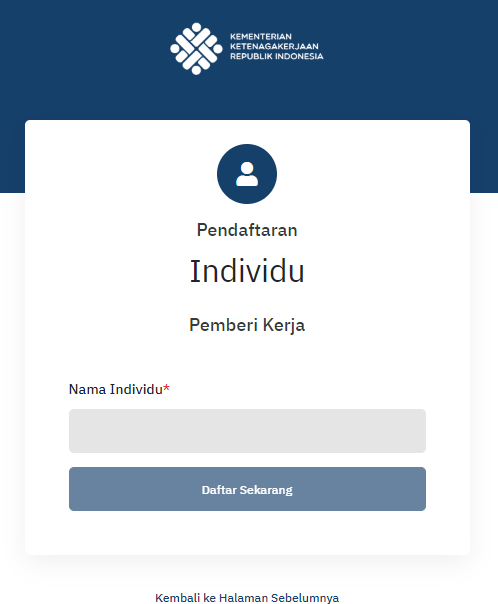 Jika pendaftaran sebagai individu pemberi kerja, masukkan nama individu.Kemudian klik Daftar SekarangPosting pekerjaan sesuai dengan kebutuhan perusahaan berupa:Lowongan kerjaPublikasi dan kelila semua lowongan kerja dan kandidat kamu dalam satu dasbor online. Temukan orang yang berbakat dalam bidang yang dibutuhkan.Proyek lepasPekerjakan pekerja lepas (freelancer) yangterampil untuk pekerjaan apapun secara online.Informasi LowonganTambahkan informasi dasar mengenai lowongan pekerjaan:Judul PekerjaanDeskripsi pekerjaanPilih jabatan sesuai KBJI (Klasifikasi Baku Jabatan Indonesia)LokasiJenis PekerjaanBidang PekerjaanIndustriJenis KelaminKondisi fisik (disabilitas, non disabilitas)Rentang Gaji 11.Pekerjaan boleh diremote atau tidak 12.Tanggal expiredlowongan 13.KuotaKlik Selanjutnya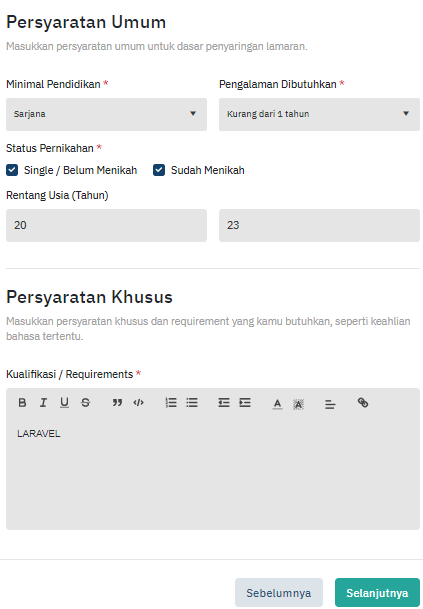 Persyaratan KhususMasukkan persyaratan khusus dan requirement yang kamu butuhkan, seperti keahlian bahasa tertentu.Kualifikasi / Requirements *Minimal PendidikanPengalaman DibutuhkanStatus Pernikahan * 10.Rentang usiaKlik selanjutnya.KontakKami akan mengirimkan email ke daftar email dibawah ini untuk setiap lamaranyang masuk.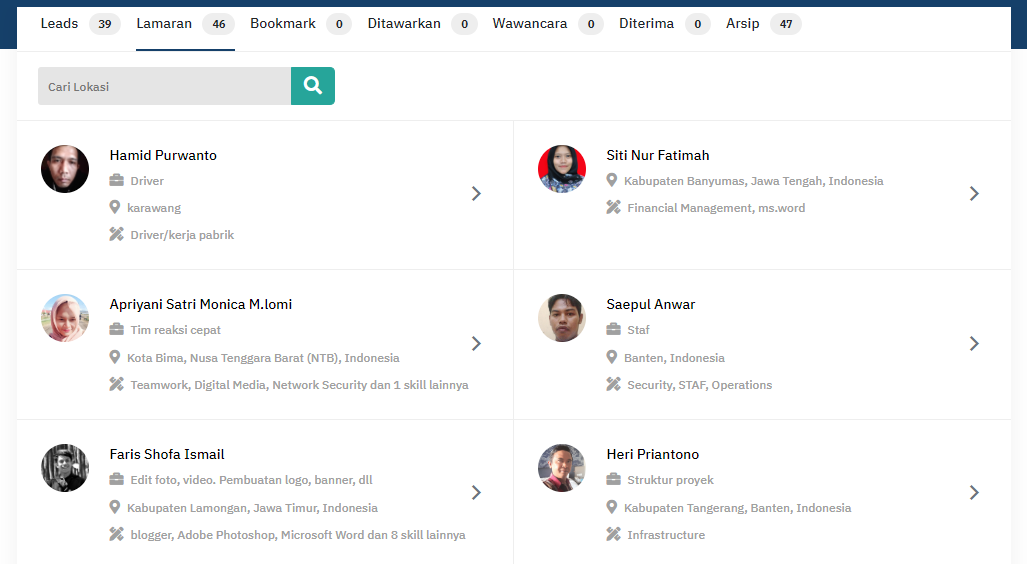 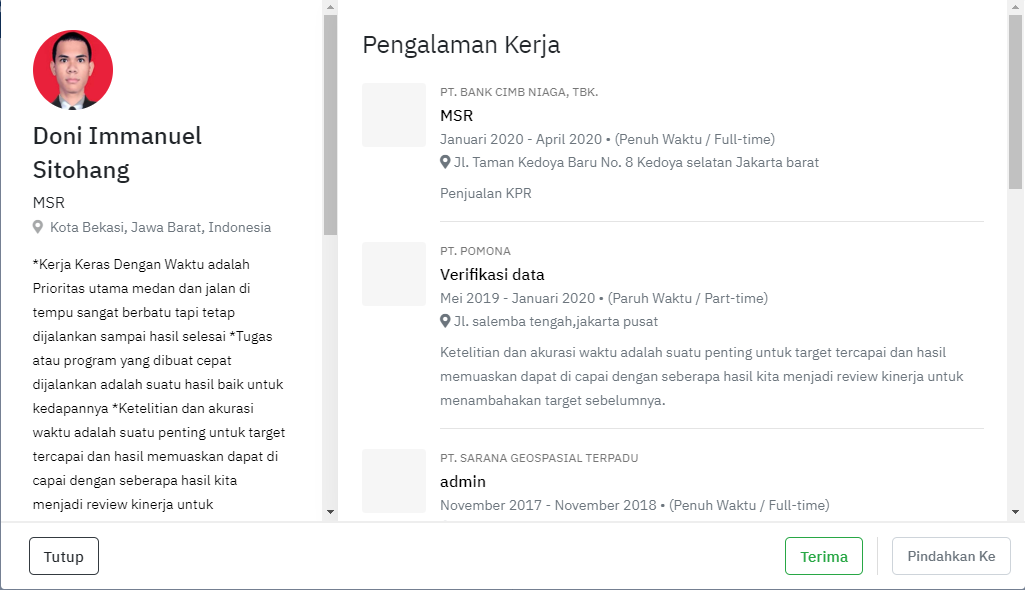 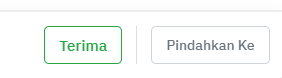 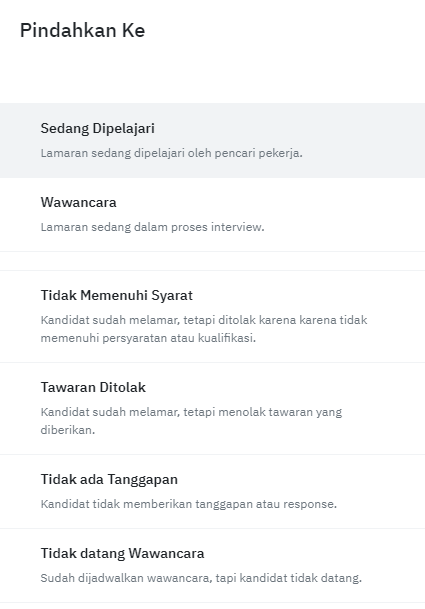 